Официально опубликовано в ________________________от  «___» _______  2021 года№  _____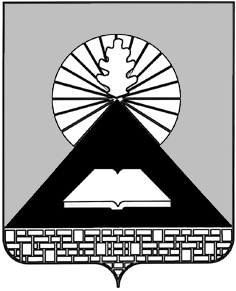 Российская ФедерацияРостовская областьПРЕДСЕДАТЕЛЬ ГОРОДСКОЙ ДУМЫ – ГЛАВА ГОРОДА НОВОШАХТИНСКАПОСТАНОВЛЕНИЕ22 апреля 2021 года       	                                                                               №  9О назначении публичных слушаний по вопросу рассмотрения проекта решения Новошахтинской городской Думы «О целесообразности изменения границ муниципального образования «Город Новошахтинск»На основании части 4 статьи 12 Федерального закона                                                         от 6 октября 2003 года № 131-ФЗ «Об общих принципах организации местного самоуправления в Российской Федерации», статьи 10 Областного закона                             от  28 декабря 2005 года № 436-ЗС «О местном самоуправлении в Ростовской области», Устава муниципального образования «Город Новошахтинск», в целях описания и утверждения границ муниципального образования «Город Новошахтинск», в соответствии с требованиями градостроительного и земельного законодательства, а также с учетом мнения населения ПОСТАНОВЛЯЮ:1. Назначить публичные слушания по проекту решения Новошахтинской городской Думы «О целесообразности изменения границ муниципального образования «Город Новошахтинск» на 12 мая 2021 года по адресу: 346900, Ростовская область, город Новошахтинск, улица Харьковская, 58, 3 этаж (большой зал Администрации города Новошахтинска) в 17 часов 00 минут. 2. Настоящее постановление вступает в силу со дня его официального опубликования.3. Контроль за исполнением настоящего постановления оставляю за собой.Председатель городской Думы – глава города Новошахтинска 					Ю.В. УшаневПриложение к постановлениюПредседателя городской Думы – главы города Новошахтинскаот 22 апреля 2021 года № 9«О назначении публичных слушанийпо вопросу рассмотрения проектарешения Новошахтинской городской Думы «О целесообразности изменения  границ муниципального образования «Город Новошахтинск»                                          ПРОЕКТРоссийская ФедерацияРостовская областьНОВОШАХТИНСКАЯ ГОРОДСКАЯ ДУМАРЕШЕНИЕ_____________2021 года                                                                             №___    	О целесообразности изменения границмуниципального образования «Город Новошахтинск»Принято Новошахтинскойгородской Думой__________2021 годаНа основании части 4 статьи 12 Федерального закона от 
6 октября 2003 года № 131-ФЗ «Об общих принципах организации местного самоуправления в Российской Федерации», статьи 10 Областного закона 
от 28 декабря 2005 года № 436-ЗС «О местном самоуправлении в Ростовской области», Устава муниципального образования «Город Новошахтинск», в целях описания и утверждения границ муниципального образования «Город Новошахтинск» в соответствии с требованиями градостроительного и земельного законодательства, а также с учетом мнения населения Новошахтинская городская ДумаРЕШИЛА:1. Признать целесообразным изменение границ муниципального образования «Город Новошахтинск» согласно приложению к 
настоящему решению путем:а) включения в состав территории муниципального образования «Город Новошахтинск» земельного участка площадью 4,76 га из состава территории муниципального образования «Красносулинский район»; б) передачи из состава территории муниципального образования «Город Новошахтинск» земельного участка площадью 1,76 га и включения его в состав территории муниципального образования «Родионово-Несветайский район»;в) передачи из состава территории муниципального образования «Город Новошахтинск» земельного участка площадью 1,22 га и включения его в состав территории муниципального образования «Красносулинский район».2. Настоящее решение вступает в силу со дня его официального опубликования.3. Контроль за исполнением настоящего решения возложить на постоянную комиссию по местному самоуправлению, связям с политическими партиями, общественными объединениями, средствами массовой информации. Председатель городской Думы – глава города Новошахтинска 					Ю.В. УшаневДата подписания                                                                                     Председателем                                                                                         городской Думы-главой города                                                                		         ___________ 2021 годаПредседатель городской Думы – глава города Новошахтинска 					Ю.В. УшаневПриложениек решению Новошахтинскойгородской Думыот _______________ № ____«О целесообразности изменения границ муниципального образования «Город Новошахтинск»Проектный план прохождения уточненной границы муниципального образования «Город Новошахтинск» в соответствии с требованиями градостроительного и земельного законодательства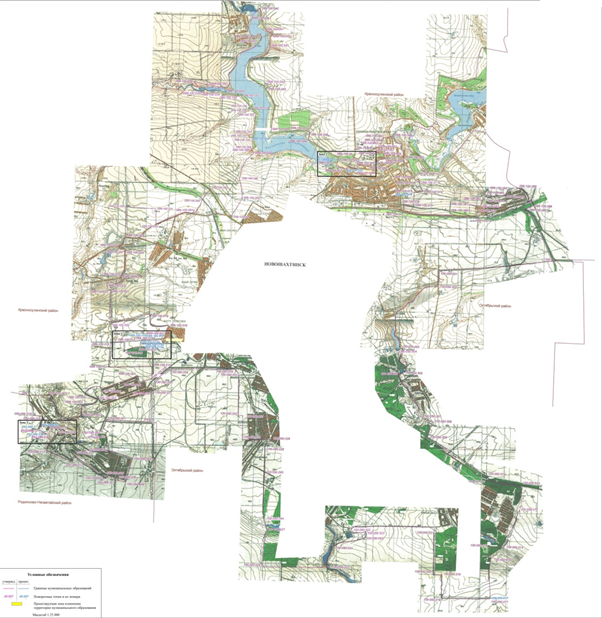 Председатель городской Думы – глава города Новошахтинска 					 Ю.В. Ушанев